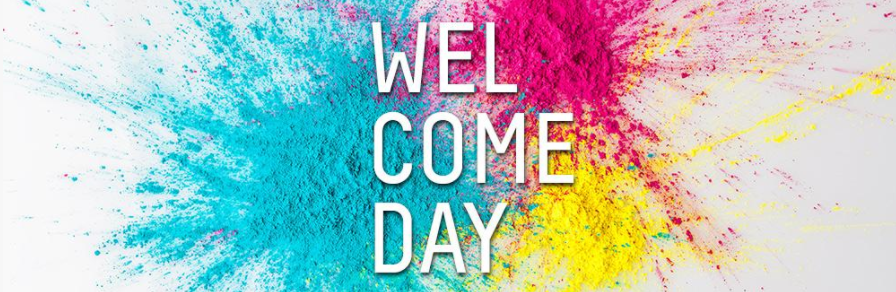 BENVENUTI ALL’OSPEDALE DI SASSUOLO!14 Marzo 2022 ore 14:00 presso SALA CONFERENZECONTENUTI:Welcome Onboard! Presentazione del contesto aziendale e del percorso di inserimento A cura di Licia SechiIl modello organizzativo dell’Ospedale di Sassuolo: intensità di curaA cura di Cristina TarantinoSistemi di gestione: Qualità, Rischio, Privacy e Anticorruzione: cosa fare e cosa evitareA cura di Silvia VaccariSalute e sicurezza sul lavoro: i fondamentaliA cura di Laura FerrariLa formazione dell’Ospedale di Sassuolo: miglioramento continuo e persona al centroA cura di Laura De NadaiIl contratto di lavoro: leggere la busta paga e il cartellinoA cura di Sara Pioli  Il turno di lavoro: matrice e indicazioni praticheA cura di Rita Toni